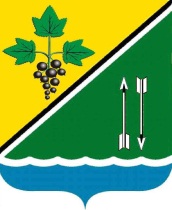 РЕВИЗИОННАЯ КОМИССИЯ КАРГАТСКОГО РАЙОНА НОВОСИБИРСКОЙ ОБЛАСТИОТЧЁТо результатах проверки целевого и эффективного использования бюджетных средств, направленных в 2016 году на реализацию муниципальной программы «Повышение эффективности бюджетных расходов муниципального образования Каргатский район Новосибирской области на 2014-2018 годы»г. Каргат									      «13» марта 2017 годаОснование для проведения контрольного мероприятия: пункт 6 Плана работы Ревизионной комиссии Каргатского района на 2017 год, утверждённого приказом от 23.12.2016 № 31, во исполнение решения 13-й сессии Совета депутатов Каргатского района от 23.12.2016 № 99 «О поручении Ревизионной комиссии Каргатского района Новосибирской области».Цель контрольного мероприятия: проверка целевого и эффективного использования бюджетных средств.Предмет контрольного мероприятия:- решение Совета депутатов Каргатского района Новосибирской области второго созыва от 24.12.2015 № 26 «О бюджете муниципального образования Каргатского района на 2016 год и плановый период 2017 и 2018 годов» (с изменениями);- муниципальная программа «Повышение эффективности бюджетных расходов муниципального образования Каргатский район Новосибирской области на 2014-2018 годы» (утверждена постановлением администрации Каргатского района Новосибирской области от 07.11.2013 № 860);- постановление администрации Каргатского района Новосибирской области от 10.06.2013 № 483 «О Порядке принятия решений о разработке муниципальных программ Каргатского района Новосибирской области, их формирования и реализации»;- постановление администрации Каргатского района Новосибирской области от 20.05.2015 № 188 «Об утверждении Порядка разработки, утверждения и реализации муниципальных программ Каргатского района Новосибирской области».Объект контрольного мероприятия: Администрация Каргатского района Новосибирской области.Проверяемый период деятельности: 2016 год.Срок проведения контрольного мероприятия: с 23.01.2017 по 22.02.2017.По результатам проверки целевого и эффективного использования бюджетных средств, направленных в 2016 году на реализацию муниципальной программы «Повышение эффективности бюджетных расходов муниципального образования Каргатский район Новосибирской области на 2014-2018 годы» составлен акт проверки от 20.02.2017. Данный акт с приложениями официально направлен главе Каргатского района. Письменные пояснения и замечания на акт проверки от администрации Каргатского района не поступили в сроки, установленные статьёй 4 Закона Новосибирской области от 07.10.2011 № 111-ОЗ «Об отдельных вопросах организации и деятельности контрольно-счётных органов муниципальных образований Новосибирской области».Результаты контрольного мероприятия:1) в соответствие статье 179 БК РФ муниципальная программа «Повышение эффективности бюджетных расходов муниципального образования Каргатский район Новосибирской области на 2014-2018 годы» (далее – муниципальная программа) утверждена постановлением администрации Каргатского района Новосибирской области от 07.11.2013 №860 (разработчиком муниципальной программы является управление экономического развития, имущества и земельных отношений администрации Каргатского района), в соответствие указанной статье БК РФ постановлением администрации Каргатского района Новосибирской области от 10.06.2013 № 483 утверждён Порядок принятия решений о разработке муниципальных программ Каргатского района Новосибирской области, их формирования и реализации (далее – Порядок).В соответствие пункту 27 Порядка проект муниципальной программы был представлен 18.10.2013 в Ревизионную комиссию на экспертизу, после проведённой экспертизы заказчику муниципальной программы в лице Главы Каргатского района 24.10.2013 направлено экспертное заключение. В экспертном заключении указаны нарушения и замечания.Проанализировав утверждённую муниципальную программу, Ревизионная комиссия отмечает следующее:- в нарушение пункта 31 Порядка муниципальная программа утверждена с нарушением срока (07.11.2013):«Муниципальные программы, предлагаемые к финансированию начиная с очередного финансового и планового периода, подлежат утверждению не позднее 1 августа текущего финансового года»;- в нарушение пункта 7 Порядка одними из исполнителей основных мероприятий являются управление финансов и налоговой политики Каргатского района, органы местного самоуправления поселений Каргатского района:«Исполнителями мероприятий программы, реализуемых за счет бюджетных средств, являются структурные подразделения администрации Каргатского района, муниципальные учреждения района, к полномочиям которых относится деятельность в сфере действия программы, органы местного самоуправления поселений в рамках реализации межмуниципальной программы»,так как, управление финансов и налоговой политики Каргатского района не является структурным подразделением администрации Каргатского района, а органы местного самоуправления поселений могут быть исполнителями мероприятий программы только в рамках реализации межмуниципальной программы.На данные нарушения было указано в экспертном заключении на проект муниципальной программы и акте контрольного мероприятия от 31.03.2015.В последствие постановлением администрации Каргатского района Новосибирской области от 20.05.2015 № 188 был утверждён Порядок разработки, утверждения и реализации муниципальных программ Каргатского района Новосибирской области (далее – новый Порядок). В соответствие пункту 10 нового Порядка управление финансов и налоговой политики Каргатского района и органы местного самоуправления поселений могут быть исполнителями мероприятий муниципальных программ.2) решением Совета депутатов Каргатского района Новосибирской области от 24.12.2015 № 26 «О бюджете муниципального образования Каргатского района на 2016 год и плановый период 2017 и 2018 годов» на 2016 год запланированы средства в объёме 1277,6 тыс. рублей на реализацию мероприятий муниципальной программы, фактически исполнение составляет 984,2 тыс. рублей или 77,0% (согласно данным формы № 0503117 «Отчёт об исполнении бюджета» на 1 января 2017 года).Кассовый расход осуществлялся по КБК 290 0113 0100000099 000, общая информация об использовании средств, выделенных в рамках муниципальной программы, представлена в приложении № 1 к Отчёту.Ревизионная комиссия отмечает, что в результате конкурсных процедур в соответствие Федеральному закону от 05.04.2013 № 44-ФЗ произошло снижение начальной (максимальной) цены контракта по следующим закупкам:- оказание полиграфических услуг по подготовке (верстке, корректуре), печати информационного бюллетеня «Вестник Каргатского района» на 34,0 тыс. рублей (закупка 0151300000515000088);- продление и дозакупка лицензии антивирусной программы, русская версия (Касперский, имеющийся у заказчика) на 24,6 тыс. рублей (закупка 0151300000516000070).3) в соответствие приложению № 5 к новому Порядку администрацией Каргатского района предоставлен отчёт о ходе реализации муниципальной программы (далее – Отчёт).Проанализировав предоставленный Отчёт, Ревизионная комиссия отмечает следующее:не достигнут показатель № 4 задачи 2 «Доля бюджетных инвестиций в общем объёме расходов бюджета» (снижение на 91,8% вместо роста);не достигнут показатель № 1 задачи 3 «Доля расходов, финансирование которых осуществляется в рамках программ, в общем объёме расходов районного бюджета» (снижение на 51,5% вместо роста);не достигнут показатель № 5 задачи 6 «Уровень собираемости доходов от использования имущества, находящегося в муниципальной собственности» (87,2% против 100%);согласно показателю № 4 задачи 7 муниципальные образования соблюдают норматив формирования расходов на содержание органов местного самоуправления, однако:- по данным экспертизы годовых отчётов об исполнении бюджетов поселений Каргатского района за 2015 год (проведённой Ревизионной комиссией в 2016 году) 7 из 11 муниципальных образований нарушили пункт 2 статьи 136 БК РФ:«Муниципальные образования, в бюджетах которых доля дотаций из других бюджетов бюджетной системы Российской Федерации и (или) налоговых доходов по дополнительным нормативам отчислений в размере, не превышающем расчетного объема дотации на выравнивание бюджетной обеспеченности (части расчетного объема дотации), замененной дополнительными нормативами отчислений, в течение двух из трех последних отчетных финансовых лет превышала 5 процентов собственных доходов местного бюджета, начиная с очередного финансового года не имеют права превышать установленные высшим исполнительным органом государственной власти субъекта Российской Федерации нормативы формирования расходов на оплату труда депутатов, выборных должностных лиц местного самоуправления, осуществляющих свои полномочия на постоянной основе, муниципальных служащих и (или) содержание органов местного самоуправления»;- при анализе утверждённых решений о бюджете поселений Каргатского района на 2017-2019 годы выявлено, что 2 из 11 муниципальных образований нарушили пункт 2 статьи 136 БК РФ при планировании бюджета;согласно показателю № 5 задачи 7 муниципальные образования соблюдают требования Бюджетного Кодекса Российской Федерации, однако:- по данным экспертизы проектов решений о бюджете поселений Каргатского района на 2017-2019 годы (проведённой Ревизионной комиссией в 2016 году) 10 из 11 муниципальных образований нарушили статьи БК РФ;- при анализе утверждённых решений о бюджете поселений Каргатского района на 2017-2019 годы выявлено, что лишь 5 из 10 муниципальных образований устранили нарушения статей БК РФ, выявленные в процессе экспертизы проектов решений о бюджете.Ревизионная комиссия отмечает, что в течение срока действия муниципальной программы с 2014 по 2016 год наблюдается невыполнение показателей № 4 и № 5 задачи 7 «Развитие системы финансового контроля» муниципальной программы.4) Ревизионная комиссия проанализировала финансирование расходов на выполнение задач муниципальной программы, информация представлена в таблице (тыс. рублей):Неисполнение утверждённых бюджетных назначений в рамках муниципальной программы в объёме 293,4 тыс. рублей (23,0%) связано, в том числе, со следующими причинами:-конкурсное снижение при проведении закупки «Оказание полиграфических услуг по подготовке (верстке, корректуре), печати информационного бюллетеня «Вестник Каргатского района» - 34,0 тыс. рублей;-конкурсное снижение при проведении закупки «Продление и дозакупка лицензии антивирусной программы, русская версия (Касперский, имеющийся у заказчика)» - 24,6 тыс. рублей;-уменьшение объёма информации для опубликования в газете «За изобилие» - 169,2 тыс. рублей;-уменьшение объёма информации для опубликования в информационном бюллетене «Вестник Каргатского района» - 45,9 тыс. рублей.Ревизионная комиссия отмечает отрицательную динамику при исполнении утверждённых бюджетных назначений: 2014 год – 87,4%, 2015 год – 83,9%, 2016 год – 77,0%. Данный факт позволяет сделать вывод о ненадлежащем качестве планирования бюджетных ассигнований для выполнения мероприятий муниципальной программы.Выводы:1) нецелевого использования бюджетных средств, направленных в 2016 году на реализацию муниципальной программы «Повышение эффективности бюджетных расходов муниципального образования Каргатский район Новосибирской области на 2014-2018 годы», не выявлено;2) неэффективного использования бюджетных средств, направленных в 2016 году на реализацию муниципальной программы «Повышение эффективности бюджетных расходов муниципального образования Каргатский район Новосибирской области на 2014-2018 годы», не выявлено.Нарушения и замечания: 1) при утверждении муниципальной программы нарушен пункт 31 Порядка принятия решений о разработке муниципальных программ Каргатского района Новосибирской области, их формирования и реализации (утверждён постановлением администрации Каргатского района Новосибирской области от 10.06.2013 № 483);2) в ходе реализации муниципальной программы в 2016 году не достигнуты следующие показатели:- показатель № 4 задачи 2 «Доля бюджетных инвестиций в общем объёме расходов бюджета»,- показатель № 1 задачи 3 «Доля расходов, финансирование которых осуществляется в рамках программ, в общем объёме расходов районного бюджета»,- показатель № 5 задачи 6 «Уровень собираемости доходов от использования имущества, находящегося в муниципальной собственности»; 3) в ходе реализации муниципальной программы в 2016 году следующие показатели не соответствуют действительности:- показатель № 4 задачи 7 «Соблюдение нормативов формирования расходов на содержание органов местного самоуправления»,- показатель № 5 задачи 7 «Соблюдение муниципальными образованиями требований Бюджетного Кодекса Российской Федерации»;4) мероприятия муниципальной программы профинансированы на 77,0% от запланированных в муниципальной программе на 2016 год.Рекомендовано Администрации Каргатского района: 1) провести работу с администрациями поселений Каргатского района с целью исключения нарушений статей Бюджетного кодекса Российской Федерации;2) учитывая ежегодное неисполнение бюджетных назначений, проанализировать объём средств, предусмотренных для выполнения мероприятий муниципальной программы, и при необходимости внести изменения в объёмы финансирования муниципальной программы на последующие годы;3) в срок до 20 марта 2017 года предоставить в Ревизионную комиссию Каргатского района информацию о конкретных результатах проведённой работы.Председатель Ревизионной комиссии				Т.Г. БелоусоваИнспектор Ревизионной комиссии					А.В. ДовгучицНаименование задачи муниципальной программыЗапланировано на 2016 год в муниципальной программе Кассовый расход за 2016 годИсполнение Задача 1: Долгосрочная сбалансированность и устойчивость бюджета---Задача 2: Развитие доходного потенциала Каргатского района---Задача 3: Совершенствование применения программного метода и повышение эффективности распределения бюджетных средств---Задача 4: Повышение энергетической эффективности---Задача 5: Повышение эффективности предоставления муниципальных услуг---Задача 6: Повышение эффективности использования муниципального имущества18,818,8100%Задача 7: Развитие системы финансового контроля---Задача 8: Развитие информационной системы управления муниципальными финансами605,4547,590,4%Задача 9: Формирование позитивного имиджа муниципальной системы управления финансами565,2329,758,3%Задача 10: Повышение квалификации муниципальных служащих, специалистов бухгалтерских служб88,288,2100%ИТОГО:1277,6984,277,0%